Конкурентоспособность учреждений среднего общего образованияАннотация: В статье сформированы основные факторы конкурентоспособности учреждений среднего общего образования. Факторы  конкурентоспособности образовательного учреждения включает в себя  ресурсный потенциал и результирующие показатели деятельности. Выделено три блока факторов, которые определяют результирующую оценку конкурентных преимуществ образовательного учреждения по степени их признания заинтересованными лицами (потребителями, деловыми партнерами и общественностью, включая органы государственного управления): потребительская ценность; функциональная ценность; общественная ценность; Ключевые слова: конкуренция, среднее общее образование, внутренние и внешние факторы, потребительская ценность, функциональная ценность, общественная ценность.В современном мире одной из актуальных проблем является оценка конкурентоспособности образовательного учреждения во всех его аспектах. Причем основные отличия в существующих взглядах и подходах, как правило, состоят в специфике определяющих конкурентоспособность параметров и наборе характеризующих ее показателей, соответствующая классификация которых имеет существенное теоретическое и практическое значение.В  экономической литературе существуют различные подходы к этому понятию. Выделим их наиболее важные стороны: - конкурентоспособность — это привлекательность продукции для потребителя, мера возможности быть проданной; - отражает степень удовлетворения требований потребителя, а характер предъявляемых требований зависит от вида продукции;-  относительная величина, получаемая при сопоставлении с аналогичной продукцией основных конкурентов по техническим, экономическим, эксплуатационным характеристикам в определенный промежуток времени;-  прогнозируемая, математическая величина.	В современном мире с конкуренцией связывают выигрыш, надежность, качество, компетентность и эффективность организации или предприятия. В частности, конкурентоспособность определяется как «комплекс управленческих и маркетинговых действий, используемых для эффективного достижения целей и задач предприятия, позволяющих ему занять прочные позиции в борьбе с конкурентами». Понятие «конкурентоспособность образовательного учреждения», определяется как способность к осуществлению конкурентных действий, избавление от конкурентных недостатков и прибавление конкурентных преимуществ. Исследуем факторы обеспечения конкурентоспособности для учреждений среднего общего образования.В своей работе Баумгартен Л.В. обобщив большинство исследований, определяет конкурентоспособность организации различными факторами, которые характеризуют результативность её деятельности, атрибуты качества продукции/услуг и эффективность маркетинговой деятельности. Критерии конкурентоспособности могут выступать элементы маркетинга (продукт, цена, доведение продукта до потребителя, продвижение продукта или маркетинговые коммуникации) или деловая активность, эффективность деятельности организации. Конечно,  главным конкурентным преимуществом любого учебного заведения выступает качество образования. Классификация существующих подходов к определению качество образования: эмпирическое определение качества образования (например, им пользуются родители при выборе образовательного учреждения для своего ребенка);формально-отчетное определение процента успевающих на «4» и «5» при общем уровне успеваемости (такое определение часто фигурирует во многих показательных данных образовательного учреждения);дидактическое (определение уровня обученности на основе тестовых технологий);психолого-дидактическое (к предметным тестам добавляются психологические);педагогическое (определение качества образования включает в себя оценку уровня воспитанности);процессуальное (оценка качества образования по параметрам учебного процесса);комплексное (в оценку качества образования включаются материальная база, кадровый состав, программы, формы и методы работы);многопараметрическое определение качества образования (используется для оценки вузовского образования и региональных образовательных систем);методологическое определение (качество образования как соотношение операционально заданной цели и результата).Таким образом, для оценки качество образования разумно использовать его относительное понятие, в отличие от абсолютного. Тогда о качестве можно говорить, когда продукция или образовательная услуга будет отвечать соответствующим ей требованиям стандартов и спецификой. Качество, как относительное понятие имеет два аспекта: первый - соответствие стандартам или спецификации, второй - соответствие запросам потребителя. Анализ результатов пятнадцатилетних российских школьников в международных исследованиях PISA (Program for International Student Assessment) показывает, что качество российского образования существенно отличается от зарубежного. В результате проведенного в рамках проекта «Реформа системы образования» исследования были сделаны выводы относительно того, что современная российская школа не отвечает принятым сегодня в мире критериям и поэтому не может считаться эффективной. [1]    Актуальной задачей на сегодняшний день становится разработка собственных инструментов диагностики достижений российского образования. В современном мире на государственном уровне стали заботиться о повышении квалификации педагогов. В Российской Федерации с 1 января 2017 года вступает в силу профессиональный стандарт «Педагог (педагогическая деятельность в сфере дошкольного, начального общего, основного общего, среднего общего образования) (воспитатель, учитель)».	 [2,.23]     Причиной для введения профессиональных стандартов послужило неудовлетворительное положение, сложившееся при определении квалификации, которую должны иметь работники в тех областях, которым государство уделяет особое внимание.  Для того чтобы исправить сложившуюся ситуацию государство и лично президент считают необходимым утверждением общеобязательных стандартов для тех, кто работает в педагогической области. Введение профессиональных стандартов для педагогических работников позволит решить сразу несколько вопросов:Точно определить, какую именно квалификацию должен иметь педагог.Обеспечить нужную подготовку будущих работников этой области.Уведомить педагогов о требованиях, которые будут к ним применяться.Привлечь самих учителей, воспитателей и преподавателей к повышению уровня образования в России.Для гарантии конкурентоспособности образовательного учреждения выделяют внутренние и внешние факторы. К внешним факторам относят – формальные правила деятельности региональном, национальном или мировом рынке. Они не поддаются воздействию со стороны образовательного учреждения, но их необходимо учитывать в оценке конкурентоспособности и в выборе конкурентной стратегии. К внутренним факторам относят - возможности по обеспечению собственной конкурентоспособности (стратегический потенциал). Внутренние факторы очень быстро должны реагировать на изменения внешней среды. Государственные образовательные стандарты и программы определяют содержание обучения. Но на качество предоставления образовательных услуг влияние оказывают методы и средства обучения, которые используют педагоги. Таким образом, именно профессионализм преподавателей, их владение современными методами и средствами обучения оказывает влияние на качество образовательных услуг. Но не бывает технологий без средств обучения: материально-техническая составляющая имеет огромное значение. На качество кадрового, производственного, информационного составляющего оказывает влияние финансовый потенциал, который состоит из государственных и собственных ресурсов. Показателями конкурентоспособности образовательных услуг могут быть следующие подгруппы:Потребительские показатели: показывают возможность реализации образовательных услуг. Для образовательной услуги в области среднего общего образования к нормативным параметрам следует отнести наличие лицензии на образовательную деятельность, соответствие учебного плана действующему Государственному образовательному стандарту.Экономические факторы: цена образовательной услуги, выражающая полезность образовательной услуги для конкретного потребителя на образовательном рынке.Организационные факторы: доверие к учебному заведению (имидж), доступность образовательной услуги.Показателями конкурентоспособности могут выступать:- централизованные стандарты и нормативы (ФГОСы,  оценочные модели). Этот фактор ориентирован на государственные структуры, которые регулируют образовательную сферу, связанные с лицензированием, государственной аккредитацией, рейтинговым сравнением различных учебных заведений, централизованным распределением финансовых ресурсов и оказанием директивного влияния на образовательные учреждения (централизованная система управления образованием).- самооценка учебных заведений или профессиональная (общественная) оценка. Этот фактор ориентирован на сравнительные показатели, которые должны убедить потребителей услуг в качественном сервисе  и других показателях, касающихся различных аспектов деятельности образовательного учреждения. Это необходимо для убеждения потенциальных потребителей, для привлечения дополнительных ресурсов и инвестиций.           Таким образом, для родителей самыми важными показателями конкурентоспособности среднеобразовательных учреждений являются: доступность образовательных услуг; месторасположение; безопасность; режим работы образовательного учреждения; организация и качество питания и медицинского обслуживания; сохранение здоровья ребенка; программы и профили обучения; обеспеченность учебниками; качество подготовки учащихся; взаимоотношения в коллективе; занятость учащихся во второй половине дня, работа группы продленного дня; уровень преступности; возможности для получения профессионального образования. Для социальных партнёров такими показателями будут выступать: успехи системы образования; достижения и результаты, работающие на имидж социального партнера; расходование средств; реальные возможности сотрудничества. Любые недостатки и преимущества учебного заведения являются оценочными критериями конкурентоспособности учебного заведения. Они всегда носят относительный характер т.к. выявляются и оцениваются в процессе сравнения. Анализ различных факторов конкурентоспособности образовательных учреждений позволил сформировать систему факторов обеспечения конкурентоспособности учреждений среднего общего образования, который, для наглядности восприятия, показана на рисунке 1.   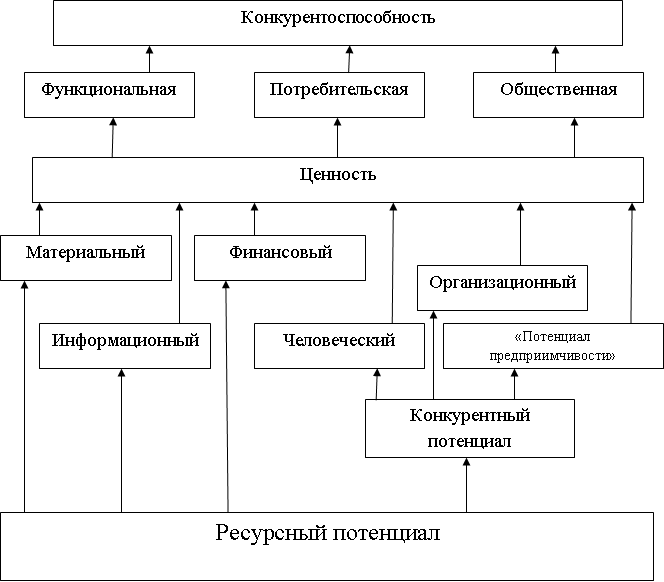 Рисунок 1 – Система факторов конкурентоспособности образовательных учреждений.Факторы базируются на возможностях образовательной организации. Этими возможностями выступают: материальный потенциал;  технологии оказания услуг; информационный потенциал; финансовый потенциал; человеческий потенциал; организационный потенциал; предпринимательский потенциал, включающий в себя деловые способности сотрудников и менеджеров («потенциал предприимчивости»). [3, .109]  В данной схеме выделен «конкурентный потенциал» - это то, что выступает конкурентным преимуществом над соперниками, а именно человеческий, организационный, предпринимательский потенциал. Кадровая политика держится на взаимодействии педагогов и административных работников образовательного учреждения. Организационный потенциал включает в себя систему организационной структуры, состава ее руководящих органов, совокупность принципов, типов, методов, приемов, способов управления деятельностью. Под «предпринимательским потенциалом» понимается совокупность инновационных идей и способов их реализации посредством эффективных коммуникаций как внутри организации, так и во внешней среде.Конечно,  наиболее важными показателями в данной системе являются:по блоку «Потребительская ценность»: качество знаний, здоровье детей, их успешность, потенциал развития;по блоку «Функциональная ценность»: интеграция с учреждениями профессионального образования и дополнительного образования детей; проекты и программы, поддерживаемые партнерами, спонсорами, фондами; членство в ассоциациях и профессиональных объединениях;по блоку «Общественная ценность»: государственная аккредитация; соответствие учебных планов ФГОС; направление и эффективность использования бюджетных средств.Итогом конкурентных преимуществ будет выступать степень соответствия образовательной деятельности потребительским ожиданиям, то есть признание потребительской ценности образовательного учреждения.     Также важным показателем будет являться способность образовательного учреждения удовлетворять партнерские ожидания, которые оцениваются по следующим критериям: высокая репутация; прогнозируемость поведения; личные качества руководителей образовательного учреждения, ответственность в выполнении деловых обязательств, инициативность, способность к поиску и нахождению компромиссных решений; способность положительно влиять на других контрагентов, определяется как функциональная ценность образовательного учреждения. Не менее важны показатели как ответственность, добросовестность и законопослушность организации, ориентация деятельности на социальные ожидания общества; способность осуществлять деятельность, отражающую объективные тенденции научно-технического и общественно-экономического прогресса, участие в общественно значимых мероприятиях.  Итак, факторы  конкурентоспособности образовательного учреждения включает в себя  ресурсный потенциал и результирующие показатели деятельности. Выделено три блока факторов, которые определяют результирующую оценку конкурентных преимуществ образовательного учреждения по степени их признания заинтересованными лицами (потребителями, деловыми партнерами и общественностью, включая органы государственного управления): потребительская ценность; функциональная ценность; общественная ценность.Такая оценка факторов конкурентоспособности образовательного учреждения имеет практический интерес, предоставляет информацию для различных групп пользователей; включает в себя как общие показатели, характерные для любого образовательного учреждения, так и показатели, характеризующие специфику той или иной группы образовательных учреждений; является информационно доступной для сопоставления с аналогичными параметрами деятельности конкурирующих учреждений.Список используемой литературы: Жебровская О.О. Международные сравнительные исследования PISA [Электронный ресурс] URL: http://www.myshared.ru/slide/468233 (дата обращения 12.05.2015 г.)Письмо Минобрнауки России от 02.11.2015 № АК-3192/06 «О пилотном введении профессиональных стандартов».Изотов М.А., Месхи Б.Ч. Инновационный интерфейс научно-образовательного процесса: сущность и перспективы развития// ж. Вестник Донского государственного технического университета – 2012- № 8(69) – С. 108- 115Ю.А. Сергиенко, 2017